Homework Answers for Week 10Grammar: 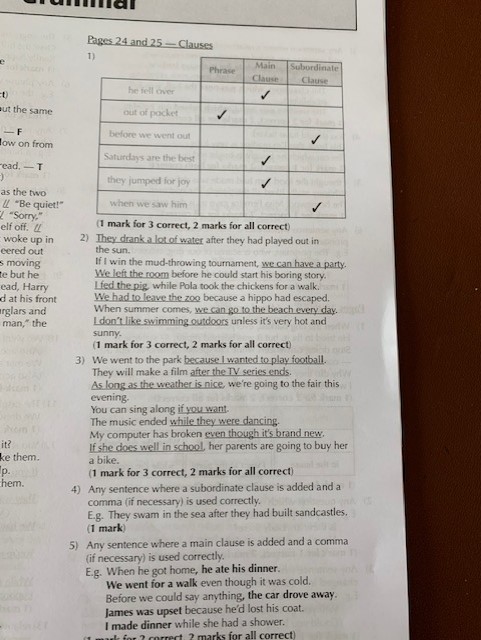 Spelling: 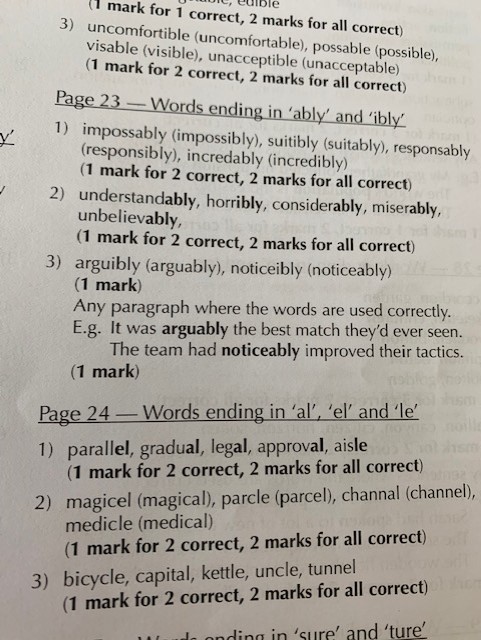 Punctuation: 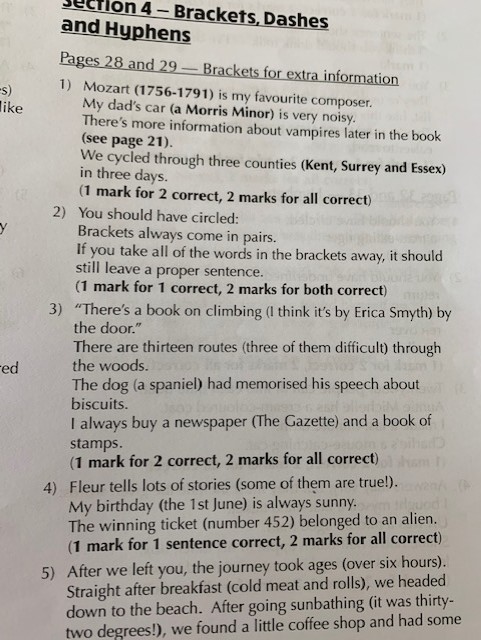 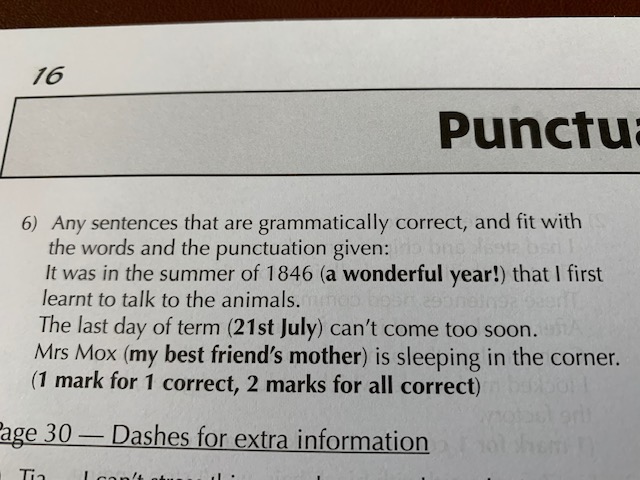 Arithmetic: 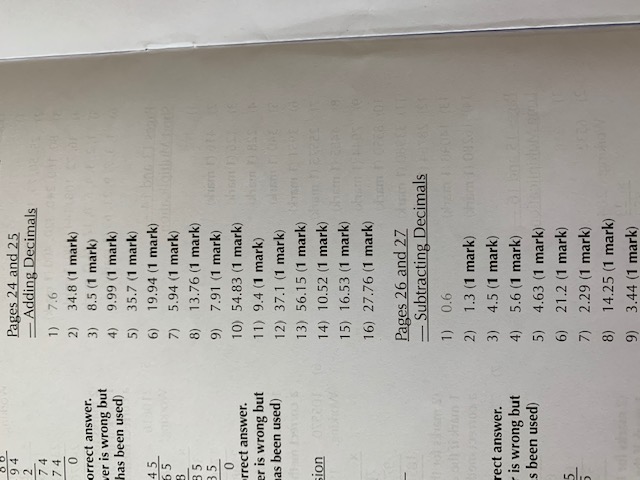 Geometry 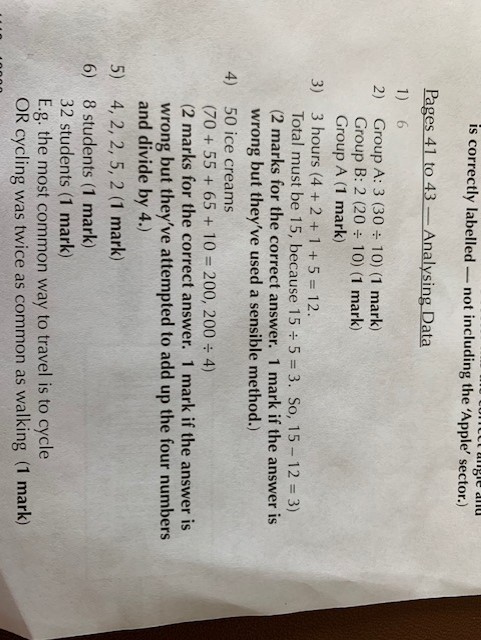 Number: 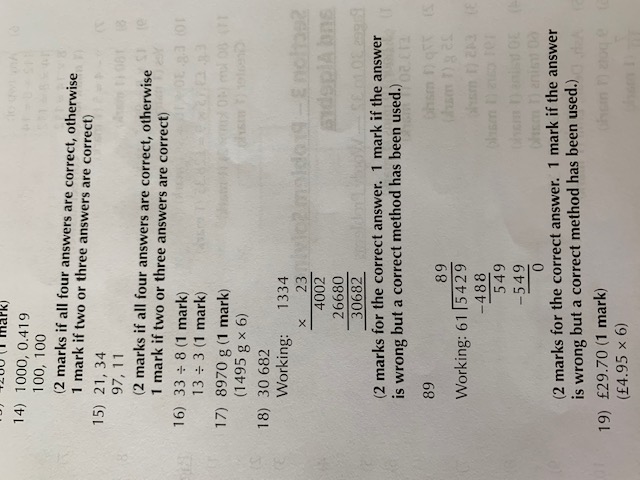 